Danske Handicaporganisationer – Odense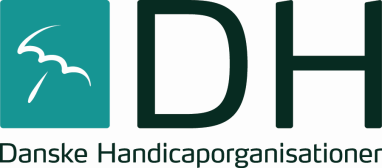 v/ formand  Grævlingløkken 36D, 5210 Odense NVTelefon: 4034 3527. E-mail: malling@post.tdcadsl.dkHjemmeside: www.handicap.dk/lokalt/dsi-odense.dkReferatFU - mødeLørdag, den 10. marts 2018 kl. 15.00DH-Odense lokale i Seniorhuset i Odense. Mødedeltagere: Birthe Malling (Muskelsvindfonden), Keld Nielsen (Dansk Blindesamfund) Birthe Bjerre (UlykkesPatientForeningen og PolioForeningen), Nina Breilich (UlykkesPatientForeningen og PolioForeningen), Rene Henriksen (Scleroseforeningen) og Sven Uglebjerg (LEV).Konstituering:	Formand: 	Birthe Malling.	Næstformand: 	Keld Nielsen.Næste møde: 	Mandag, den 16. april 2018, klokken 19 i Seniorhuset, Odense.